“CONSULTORÍA PARA LA DETERMINACIÓN DEL MODELO DE PRESTACIÓN DE SERVICIOS Y ADMINISTRACIÓN POR PROCESOS PARA EL MUNICIPIO DEL DISTRITO METROPOLITANO DE QUITO”Historial de RevisionesÍNDICE DE CONTENIDOINTRODUCCIÓNComo parte del Contrato LCC-SGP-003-2016 de prestación de servicios de consultoría para la “Determinación del Modelo de Prestación de Servicio y Administración por Procesos para el Municipio del Distrito Metropolitano de Quito”, MRProcessi Consultora ha ejecutado las actividades correspondientes en coordinación con la Secretaría General de Planificación del Municipio del Distrito Metropolitano de Quito a través de la Administración del Contrato, con la finalidad de cumplir con el objeto, alcance, metodología de trabajo, objetivos y demás requerimientos contractuales de la consultoría.En cumplimiento a lo que antecede, MRProcessi Consultora ha elaborado el presente documento como parte de los productos que se contemplan en la ejecución del proyecto de conformidad con los Términos de Referencia, el Acta de Negociación y la oferta técnica negociada y adjudicada a la empresa Consultora MRProcessi. En el marco de las actividades y productos definidos, así como en los objetivos específicos del proyecto, se destaca la “Optimización y estandarización de procesos adjetivos”, que contempla el análisis, priorización, levantamiento, mejora y propuesta de automatización de cuatro (4) procesos adjetivos del MDMQ; y el “Mejoramiento de Servicios”, que contempla el análisis, priorización, levantamiento, mejora y propuesta de automatización de (3) servicios del MDMQ.Este documento forma parte del grupo de productos entregables que cubre el alcance de los cuatro (4) procesos adjetivos priorizados en base a los requerimientos definidos.A continuación se detallan los procesos adjetivos priorizados:Los procesos adjetivos por solicitud expresa de la Administración del Contrato son divididos y llamados en el resto del proyecto como PROCESOS HABILITANTES DE APOYO Y PROCESOS HABILITANTES DE ASESORÍA, como se manifiesta en el Acta No. EJ-190117-JB7 con fecha 19 de enero de 2017.Para la elaboración del presente documento se realizó un análisis detallado de los insumos entregados por el Municipio del Distrito Metropolitano de Quito entre los cuales se encontraban:Estudios referentes a Desarrollo Institucional del Municipio del Distrito Metropolitano de Quito,Estructura del MDQ y sus entidades adscritas,Estatuto Orgánico por Procesos del Municipio del Distrito Metropolitano de Quito,Propuesta de integración de los modelos de Gestión de las Empresas Públicas Metropolitanas, Institutos, Fundaciones, Corporaciones y Unidades Especiales del MDMQ al Modelo de Gestión Municipal,Resultados de otras consultorías ejecutadas,Marco normativo que regula los servicios y procesos seleccionados.Además de esta documentación, se analizó también la información levantada por MRProcessi durante los talleres ejecutados con los servidores municipales.Propósito del documentoEl propósito del presente documento es presentar el cronograma y detalle de actividades para el levantamiento de los procesos adjetivos seleccionados como priorizados con la finalidad de establecer el análisis de la situación actual.En el presente documento se detallan los procesos adjetivos que fueron priorizados y aprobados formalmente entre las partes; y el detalle general de las actividades a ejecutar, las mismas que son estándar para todos los procesos. En el cronograma además se especifican las fechas tentativas y el tiempo estimado para la ejecución de cada una de las actividades con el fin de garantizar una adecuada logística para las actividades y talleres correspondientes.Las fechas establecidas en los cronogramas se vieron afectadas debido al nivel de cumplimiento y disponibilidad de los servidores municipales que fueron designados como expertos y responsables de los procesos. Además de los cambios en los procesos priorizados inicialmente debido a la solicitud de los responsables.PROCESOS ADJETIVOS PRIORIZADOSProceso Adjetivo 1: Asesoría y acompañamiento en la ejecución de procedimientos de Contratación Pública en el Municipio del Distrito Metropolitano de Quito;Proceso Adjetivo 2: Formulación y consolidación de planes operativos anuales del Municipio del Distrito Metropolitano de Quito;Proceso Adjetivo 3: Gestión de la Arquitectura Institucional del Municipio del Distrito Metropolitano de Quito;Proceso Adjetivo 4: Formulación y Consolidación del Plan Anual de Contratación (PAC) de la Administración Central del Municipio del Distrito Metropolitano de Quito.ACTIVIDADES A EJECUTARA pesar de que el objeto del presente documento se limita a las actividades concernientes a la situación actual, se acordó entre las partes con la finalidad de facilitar la logística y coordinación, que se realizará el cronograma incluyendo todas las tareas que se tengan que ejecutar en conjunto con los responsables y expertos de los procesos para todo el despliegue de la metodología y no únicamente para la situación actual.Las actividades pendientes del proyecto para los procesos adjetivos son:CRONOGRAMA DE LEVANTAMIENTO El cronograma a través del cual se ejecutarán los talleres y reuniones conjuntas con los responsables y expertos designados para trabajar los procesos priorizados, se muestra en esta sección.*Nota: Cada cronograma podría variar debido a los retrasos y falta de disponibilidad de los recursos designados. A esto se suma la salida del proceso priorizado “Gestión de la acción coactiva” y la inclusión de “Formulación y Consolidación del Plan Anual de Contratación (PAC)”; proceso que iniciará desde el día 10 de abril conforme solicitud de la Administración del Contrato debido a la disponibilidad de los recursos designados.Inicialmente a través de acta No. EJ-220217-DM3 del 22 de febrero de 2017 se solicitó por parte de la Administración del Contrato iniciar la intervención con los procesos el 1 de marzo de 2017, conforme el siguiente cronograma acordado entre las partes:Posteriormente a través de acta No. EJ-010317-DM5 del 01 de marzo de 2017 se solicitó por la Administración del Contrato iniciar la intervención con los procesos el 13 de marzo de 2017, conforme el siguiente cronograma acordado entre las partes:Además, estos cronogramas fueron variando continuamente debido a la disponibilidad de los recursos asignados como responsables y expertos de los procesos. Adicionalmente, cabe recalcar que el proceso de “Gestión de la acción coactiva” el cual se encontraba priorizado inicialmente, no se pudo iniciar en los cronogramas definidos por lo que la Administración del Contrato solicitó iniciar con las labores el día 27 de marzo de 2017. Finalmente en el taller de inicio del proceso de “Gestión de la acción coactiva” celebrado el día 27 de marzo de 2017, se expresa por parte de los responsables y expertos designados que este proceso ya se encuentra levantado y mejorado previamente, por lo que al seleccionarse como nuevo proceso priorizado el de: “Formulación y Consolidación del Plan Anual de Contratación (PAC) de la Administración Central del Municipio del Distrito Metropolitano de Quito”. Por lo que se requirió establecer un nuevo cronograma conforme el siguiente detalle:Cabe recalcar que estos cronogramas se establecieron únicamente contemplando las tareas en donde se necesita interacción con los responsables y expertos designados para los procesos, adicionalmente se incurrirá en tiempo adicional para documentación y análisis por parte de la empresa Consultora MRProcessi Cía. Ltda.Considerando que estos cambios tienen impacto directo en el plazo de ejecución contractual del proyecto, se procedió a acordar una prórroga del plazo contractual entre las partes la misma que establece un nuevo cronograma del proyecto fijando como fecha de finalización el 25 de mayo de 2017.Entregable:4.3. Cronograma de levantamiento de procesos adjetivos priorizados de la situación actualFecha de elaboración:17/05/2017FechaVersiónDescripciónAutor17/05/201701Cronograma de levantamiento de procesos adjetivos priorizados de la situación actualMRProcessi Cía. Ltda.29/05/201702Cronograma de levantamiento de procesos adjetivos priorizados de la situación actual con correcciones solicitadasMRProcessi Cía. Ltda.Procesos priorizadosProcesos priorizadosNo.Nombre del Proceso1Asesoría y acompañamiento en la ejecución de procedimientos de Contratación Pública2Formulación y consolidación de planes operativos anuales del MDMQ3Gestión de la Arquitectura Institucional 4Formulación y consolidación del Plan Anual de Contratación (PAC) de la Administración Central del MDMQNombre de tareaIV. Optimización y estandarización de Procesos Adjetivos   Identificación del Catálogo de Procesos adjetivos      Elaboración del Catálogo de Procesos Adjetivos   Priorización de Procesos Adjetivos      Elaboración de la Matriz de Priorización de Procesos Adjetivos   Reunión de validación      Preparación de la logística      Reunión de validación de Procesos Adjetivos priorizados   Levantamiento y estandarización de Procesos Adjetivos priorizados      Elaboración del Cronograma de levantamiento      Caracterización de Procesos Adjetivos priorizados      Modelamiento de los Procesos Adjetivos priorizados   Reunión de aprobación      Preparación de la logística      Reunión de aprobación del levantamiento y caracterización de procesos adjetivos   Análisis del Marco Legal      Elaboración del Informe de Análisis Legal   Análisis Tecnológico      Reuniones de levantamiento de información de TI   Identificación de Oportunidades de Mejora      Elaboración de la Matriz de Oportunidades de Mejora   Mejoramiento de Procesos adjetivos      Modelamiento de flujos de procesos adjetivos priorizados TO BE a corto plazo      Elaboración del Manual de Procesos TO BE a corto plazo   Propuesta de Automatización      Modelamiento de flujos de procesos adjetivos priorizados TO BE automatizables      Elaboración de Requerimientos Funcionales y Formularios (Prototipos)   Plan de Implementación      Elaboración del Plan de Implementación y Hoja de ruta   Reuniones   Entrega-recepción Producto 4      Preparación entrega Producto 4      Reunión de revisión previa de entregables Producto 4PROCESOS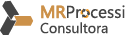 TareaInicioFinTiempo/día Tiempo/día ResponsableParticipantes - MRPParticipantes - MDMQProceso 1Recolección de la lista de nombres de las contrapartes designadas
y Caracterización de procesos priorizados01-mar-1701-mar-174 horas08h30 - 12h30MRProcessiExperto de Procesos y ServiciosLíder de proyecto de la entidad / Responsable del Proceso / Responsable por cada sub-proceso / Expertos delegadosModelamiento de procesos priorizados02-mar-1703-mar-174 horas08h30 - 12h30MRProcessiExperto de Procesos y ServiciosLíder de proyecto de la entidad / Responsable por cada sub-proceso / Expertos delegadosAnálisis tecnológico06-mar-1706-mar-174 horas08h30 - 12h30MRProcessiExperto de Procesos y ServiciosLíder de proyecto de la entidad / Responsable por cada sub-proceso / Expertos delegados / Experto de TIC'sIdentificación de oportunidades de mejora07-mar-1707-mar-178 horasMRProcessiExperto de Procesos y ServiciosModelo de flujos ToBe corto plazo08-mar-1709-mar-178 horasMRProcessiExperto de Procesos y ServiciosSocialización modelo de flujos ToBe10-mar-1710-mar-178 horas08h30 - 12h30MRProcessiExperto de Procesos y ServiciosLíder de proyecto de la entidad / Responsable del Proceso / Responsable por cada sub-proceso / Expertos delegadosIdentificación de Reglas de negocio y bases de datos a requerirse13-mar-1713-mar-174 horas08h30 - 12h30MRProcessiExperto de Procesos y ServiciosLíder de proyecto de la entidad / Responsable por cada sub-proceso / Expertos delegadosConstrucción manual de procesos ToBe14-mar-1717-mar-178 horasMRProcessiExperto de Procesos y ServiciosModelamiento de flujo automatizable20-mar-1721-mar-178 horasMRProcessiExperto de Procesos y ServiciosIdentificación de Requerimientos funcionales y formularios22-mar-1729-mar-174 horas08h30 - 12h30MRProcessiExperto de Procesos y ServiciosLíder de proyecto de la entidad / Responsable por cada sub-proceso / Expertos delegadosMatriz de interoperabilidad y conexiones tecnológicas30-mar-1730-mar-174 horas08h30 - 12h30MRProcessiExperto de Procesos y ServiciosLíder de proyecto de la entidad / Responsable por cada sub-proceso / Expertos delegados / Experto de TIC'sPlan de implementación y hoja de ruta31-mar-1731-mar-178 horasMRProcessiExperto de Procesos y ServiciosProceso 2Recolección de la lista de nombres de las contrapartes designadas
y Caracterización de procesos priorizados01-mar-1701-mar-174 horas08h30 - 12h30MRProcessiExperto de Procesos y ServiciosLíder de proyecto de la entidad / Responsable del Proceso / Responsable por cada sub-proceso / Expertos delegadosModelamiento de procesos priorizados02-mar-1703-mar-174 horas08h30 - 12h30MRProcessiExperto de Procesos y ServiciosLíder de proyecto de la entidad / Responsable por cada sub-proceso / Expertos delegadosAnálisis tecnológico06-mar-1706-mar-174 horas08h30 - 12h30MRProcessiExperto de Procesos y ServiciosLíder de proyecto de la entidad / Responsable por cada sub-proceso / Expertos delegados / Experto de TIC'sIdentificación de oportunidades de mejora07-mar-1707-mar-178 horasMRProcessiExperto de Procesos y ServiciosModelo de flujos ToBe corto plazo08-mar-1709-mar-178 horasMRProcessiExperto de Procesos y ServiciosSocialización modelo de flujos ToBe10-mar-1710-mar-178 horas08h30 - 12h30MRProcessiExperto de Procesos y ServiciosLíder de proyecto de la entidad / Responsable del Proceso / Responsable por cada sub-proceso / Expertos delegadosIdentificación de Reglas de negocio y bases de datos a requerirse13-mar-1713-mar-174 horas08h30 - 12h30MRProcessiExperto de Procesos y ServiciosLíder de proyecto de la entidad / Responsable por cada sub-proceso / Expertos delegadosConstrucción manual de procesos ToBe14-mar-1717-mar-178 horasMRProcessiExperto de Procesos y ServiciosModelamiento de flujo automatizable20-mar-1721-mar-178 horasMRProcessiExperto de Procesos y ServiciosIdentificación de Requerimientos funcionales y formularios22-mar-1729-mar-174 horas08h30 - 12h30MRProcessiExperto de Procesos y ServiciosLíder de proyecto de la entidad / Responsable por cada sub-proceso / Expertos delegadosMatriz de interoperabilidad y conexiones tecnológicas30-mar-1730-mar-174 horas08h30 - 12h30MRProcessiExperto de Procesos y ServiciosLíder de proyecto de la entidad / Responsable por cada sub-proceso / Expertos delegados / Experto de TIC'sPlan de implementación y hoja de ruta31-mar-1731-mar-178 horasMRProcessiExperto de Procesos y ServiciosProceso 3Recolección de la lista de nombres de las contrapartes designadas
y Caracterización de procesos priorizados01-mar-1701-mar-174 horas08h30 - 12h30MRProcessiExperto de Procesos y ServiciosLíder de proyecto de la entidad / Responsable del Proceso / Responsable por cada sub-proceso / Expertos delegadosModelamiento de procesos priorizados02-mar-1703-mar-174 horas08h30 - 12h30MRProcessiExperto de Procesos y ServiciosLíder de proyecto de la entidad / Responsable por cada sub-proceso / Expertos delegadosAnálisis tecnológico06-mar-1706-mar-174 horas08h30 - 12h30MRProcessiExperto de Procesos y ServiciosLíder de proyecto de la entidad / Responsable por cada sub-proceso / Expertos delegados / Experto de TIC'sIdentificación de oportunidades de mejora07-mar-1707-mar-178 horasMRProcessiExperto de Procesos y ServiciosModelo de flujos ToBe corto plazo08-mar-1709-mar-178 horasMRProcessiExperto de Procesos y ServiciosSocialización modelo de flujos ToBe10-mar-1710-mar-178 horas08h30 - 12h30MRProcessiExperto de Procesos y ServiciosLíder de proyecto de la entidad / Responsable del Proceso / Responsable por cada sub-proceso / Expertos delegadosIdentificación de Reglas de negocio y bases de datos a requerirse13-mar-1713-mar-174 horas08h30 - 12h30MRProcessiExperto de Procesos y ServiciosLíder de proyecto de la entidad / Responsable por cada sub-proceso / Expertos delegadosConstrucción manual de procesos ToBe14-mar-1717-mar-178 horasMRProcessiExperto de Procesos y ServiciosModelamiento de flujo automatizable20-mar-1721-mar-178 horasMRProcessiExperto de Procesos y ServiciosIdentificación de Requerimientos funcionales y formularios22-mar-1729-mar-174 horas08h30 - 12h30MRProcessiExperto de Procesos y ServiciosLíder de proyecto de la entidad / Responsable por cada sub-proceso / Expertos delegadosMatriz de interoperabilidad y conexiones tecnológicas30-mar-1730-mar-174 horas08h30 - 12h30MRProcessiExperto de Procesos y ServiciosLíder de proyecto de la entidad / Responsable por cada sub-proceso / Expertos delegados / Experto de TIC'sPlan de implementación y hoja de ruta31-mar-1731-mar-178 horasMRProcessiExperto de Procesos y ServiciosProceso 4Recolección de la lista de nombres de las contrapartes designadas
y Caracterización de procesos priorizados01-mar-1701-mar-174 horas08h30 - 12h30MRProcessiExperto de Procesos y ServiciosLíder de proyecto de la entidad / Responsable del Proceso / Responsable por cada sub-proceso / Expertos delegadosModelamiento de procesos priorizados02-mar-1703-mar-174 horas08h30 - 12h30MRProcessiExperto de Procesos y ServiciosLíder de proyecto de la entidad / Responsable por cada sub-proceso / Expertos delegadosAnálisis tecnológico06-mar-1706-mar-174 horas08h30 - 12h30MRProcessiExperto de Procesos y ServiciosLíder de proyecto de la entidad / Responsable por cada sub-proceso / Expertos delegados / Experto de TIC'sIdentificación de oportunidades de mejora07-mar-1707-mar-178 horasMRProcessiExperto de Procesos y ServiciosModelo de flujos ToBe corto plazo08-mar-1709-mar-178 horasMRProcessiExperto de Procesos y ServiciosSocialización modelo de flujos ToBe10-mar-1710-mar-178 horas08h30 - 12h30MRProcessiExperto de Procesos y ServiciosLíder de proyecto de la entidad / Responsable del Proceso / Responsable por cada sub-proceso / Expertos delegadosIdentificación de Reglas de negocio y bases de datos a requerirse13-mar-1713-mar-174 horas08h30 - 12h30MRProcessiExperto de Procesos y ServiciosLíder de proyecto de la entidad / Responsable por cada sub-proceso / Expertos delegadosConstrucción manual de procesos ToBe14-mar-1717-mar-178 horasMRProcessiExperto de Procesos y ServiciosModelamiento de flujo automatizable20-mar-1721-mar-178 horasMRProcessiExperto de Procesos y ServiciosIdentificación de Requerimientos funcionales y formularios22-mar-1729-mar-174 horas08h30 - 12h30MRProcessiExperto de Procesos y ServiciosLíder de proyecto de la entidad / Responsable por cada sub-proceso / Expertos delegadosMatriz de interoperabilidad y conexiones tecnológicas30-mar-1730-mar-174 horas08h30 - 12h30MRProcessiExperto de Procesos y ServiciosLíder de proyecto de la entidad / Responsable por cada sub-proceso / Expertos delegados / Experto de TIC'sPlan de implementación y hoja de ruta31-mar-1731-mar-178 horasMRProcessiExperto de Procesos y ServiciosPROCESOS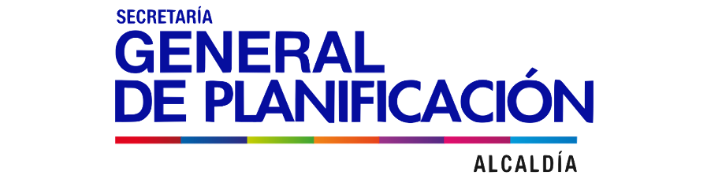 TareaInicioFinTiempo/díaTiempo/díaTiempo/díaResponsableParticipantes - MRPParticipantes - MDMQProceso 1Recolección de la lista de nombres de las contrapartes designadas
y Caracterización de procesos priorizados13-mar-1713-mar-174 horas08h30 - 12h3008h30 - 12h30MRProcessiExperto de Procesos y ServiciosLíder de proyecto de la entidad / Responsable del Proceso / Responsable por cada sub-proceso / Expertos delegadosModelamiento de procesos priorizados14-mar-1715-mar-174 horas08h30 - 12h3008h30 - 12h30MRProcessiExperto de Procesos y ServiciosLíder de proyecto de la entidad / Responsable por cada sub-proceso / Expertos delegadosAnálisis tecnológico16-mar-1716-mar-174 horas08h30 - 12h3008h30 - 12h30MRProcessiExperto de Procesos y ServiciosLíder de proyecto de la entidad / Responsable por cada sub-proceso / Expertos delegados / Experto de TIC'sIdentificación de oportunidades de mejora17-mar-1717-mar-178 horasMRProcessiExperto de Procesos y ServiciosModelo de flujos ToBe corto plazo20-mar-1720-mar-178 horasMRProcessiExperto de Procesos y ServiciosSocialización modelo de flujos ToBe21-mar-1721-mar-178 horas08h30 - 12h3008h30 - 12h30MRProcessiExperto de Procesos y ServiciosLíder de proyecto de la entidad / Responsable del Proceso / Responsable por cada sub-proceso / Expertos delegadosIdentificación de Reglas de negocio y bases de datos a requerirse22-mar-1722-mar-174 horas08h30 - 12h3008h30 - 12h30MRProcessiExperto de Procesos y ServiciosLíder de proyecto de la entidad / Responsable por cada sub-proceso / Expertos delegadosConstrucción manual de procesos ToBe23-mar-1727-mar-178 horasMRProcessiExperto de Procesos y ServiciosModelamiento de flujo automatizable28-mar-1728-mar-178 horasMRProcessiExperto de Procesos y ServiciosIdentificación de Requerimientos funcionales y formularios29-mar-1703-abr-174 horas08h30 - 12h3008h30 - 12h30MRProcessiExperto de Procesos y ServiciosLíder de proyecto de la entidad / Responsable por cada sub-proceso / Expertos delegadosMatriz de interoperabilidad y conexiones tecnológicas04-abr-1704-abr-174 horas08h30 - 12h3008h30 - 12h30MRProcessiExperto de Procesos y ServiciosLíder de proyecto de la entidad / Responsable por cada sub-proceso / Expertos delegados / Experto de TIC'sPlan de implementación y hoja de ruta05-abr-1705-abr-178 horasMRProcessiExperto de Procesos y ServiciosProceso 2Recolección de la lista de nombres de las contrapartes designadas
y Caracterización de procesos priorizados13-mar-1713-mar-174 horas08h30 - 12h3008h30 - 12h30MRProcessiExperto de Procesos y ServiciosLíder de proyecto de la entidad / Responsable del Proceso / Responsable por cada sub-proceso / Expertos delegadosModelamiento de procesos priorizados14-mar-1715-mar-174 horas08h30 - 12h3008h30 - 12h30MRProcessiExperto de Procesos y ServiciosLíder de proyecto de la entidad / Responsable por cada sub-proceso / Expertos delegadosAnálisis tecnológico16-mar-1716-mar-174 horas08h30 - 12h3008h30 - 12h30MRProcessiExperto de Procesos y ServiciosLíder de proyecto de la entidad / Responsable por cada sub-proceso / Expertos delegados / Experto de TIC'sIdentificación de oportunidades de mejora17-mar-1717-mar-178 horasMRProcessiExperto de Procesos y ServiciosModelo de flujos ToBe corto plazo20-mar-1720-mar-178 horasMRProcessiExperto de Procesos y ServiciosSocialización modelo de flujos ToBe21-mar-1721-mar-178 horas08h30 - 12h3008h30 - 12h30MRProcessiExperto de Procesos y ServiciosLíder de proyecto de la entidad / Responsable del Proceso / Responsable por cada sub-proceso / Expertos delegadosIdentificación de Reglas de negocio y bases de datos a requerirse22-mar-1722-mar-174 horas08h30 - 12h3008h30 - 12h30MRProcessiExperto de Procesos y ServiciosLíder de proyecto de la entidad / Responsable por cada sub-proceso / Expertos delegadosConstrucción manual de procesos ToBe23-mar-1727-mar-178 horasMRProcessiExperto de Procesos y ServiciosModelamiento de flujo automatizable28-mar-1728-mar-178 horasMRProcessiExperto de Procesos y ServiciosIdentificación de Requerimientos funcionales y formularios29-mar-1703-abr-174 horas08h30 - 12h3008h30 - 12h30MRProcessiExperto de Procesos y ServiciosLíder de proyecto de la entidad / Responsable por cada sub-proceso / Expertos delegadosMatriz de interoperabilidad y conexiones tecnológicas04-abr-1704-abr-174 horas08h30 - 12h3008h30 - 12h30MRProcessiExperto de Procesos y ServiciosLíder de proyecto de la entidad / Responsable por cada sub-proceso / Expertos delegados / Experto de TIC'sPlan de implementación y hoja de ruta05-abr-1705-abr-178 horasMRProcessiExperto de Procesos y ServiciosProceso 3Recolección de la lista de nombres de las contrapartes designadas
y Caracterización de procesos priorizados13-mar-1713-mar-174 horas08h30 - 12h3008h30 - 12h30MRProcessiExperto de Procesos y ServiciosLíder de proyecto de la entidad / Responsable del Proceso / Responsable por cada sub-proceso / Expertos delegadosModelamiento de procesos priorizados14-mar-1715-mar-174 horas08h30 - 12h3008h30 - 12h30MRProcessiExperto de Procesos y ServiciosLíder de proyecto de la entidad / Responsable por cada sub-proceso / Expertos delegadosAnálisis tecnológico16-mar-1716-mar-174 horas08h30 - 12h3008h30 - 12h30MRProcessiExperto de Procesos y ServiciosLíder de proyecto de la entidad / Responsable por cada sub-proceso / Expertos delegados / Experto de TIC'sIdentificación de oportunidades de mejora17-mar-1717-mar-178 horasMRProcessiExperto de Procesos y ServiciosModelo de flujos ToBe corto plazo20-mar-1720-mar-178 horasMRProcessiExperto de Procesos y ServiciosSocialización modelo de flujos ToBe21-mar-1721-mar-178 horas08h30 - 12h3008h30 - 12h30MRProcessiExperto de Procesos y ServiciosLíder de proyecto de la entidad / Responsable del Proceso / Responsable por cada sub-proceso / Expertos delegadosIdentificación de Reglas de negocio y bases de datos a requerirse22-mar-1722-mar-174 horas08h30 - 12h3008h30 - 12h30MRProcessiExperto de Procesos y ServiciosLíder de proyecto de la entidad / Responsable por cada sub-proceso / Expertos delegadosConstrucción manual de procesos ToBe23-mar-1727-mar-178 horasMRProcessiExperto de Procesos y ServiciosModelamiento de flujo automatizable28-mar-1728-mar-178 horasMRProcessiExperto de Procesos y ServiciosIdentificación de Requerimientos funcionales y formularios29-mar-1703-abr-174 horas08h30 - 12h3008h30 - 12h30MRProcessiExperto de Procesos y ServiciosLíder de proyecto de la entidad / Responsable por cada sub-proceso / Expertos delegadosMatriz de interoperabilidad y conexiones tecnológicas04-abr-1704-abr-174 horas08h30 - 12h3008h30 - 12h30MRProcessiExperto de Procesos y ServiciosLíder de proyecto de la entidad / Responsable por cada sub-proceso / Expertos delegados / Experto de TIC'sPlan de implementación y hoja de ruta05-abr-1705-abr-178 horasMRProcessiExperto de Procesos y ServiciosProceso 4Recolección de la lista de nombres de las contrapartes designadas
y Caracterización de procesos priorizados13-mar-1713-mar-174 horas08h30 - 12h3008h30 - 12h30MRProcessiExperto de Procesos y ServiciosLíder de proyecto de la entidad / Responsable del Proceso / Responsable por cada sub-proceso / Expertos delegadosModelamiento de procesos priorizados14-mar-1715-mar-174 horas08h30 - 12h3008h30 - 12h30MRProcessiExperto de Procesos y ServiciosLíder de proyecto de la entidad / Responsable por cada sub-proceso / Expertos delegadosAnálisis tecnológico16-mar-1716-mar-174 horas08h30 - 12h3008h30 - 12h30MRProcessiExperto de Procesos y ServiciosLíder de proyecto de la entidad / Responsable por cada sub-proceso / Expertos delegados / Experto de TIC'sIdentificación de oportunidades de mejora17-mar-1717-mar-178 horasMRProcessiExperto de Procesos y ServiciosModelo de flujos ToBe corto plazo20-mar-1720-mar-178 horasMRProcessiExperto de Procesos y ServiciosSocialización modelo de flujos ToBe21-mar-1721-mar-178 horas08h30 - 12h3008h30 - 12h30MRProcessiExperto de Procesos y ServiciosLíder de proyecto de la entidad / Responsable del Proceso / Responsable por cada sub-proceso / Expertos delegadosIdentificación de Reglas de negocio y bases de datos a requerirse22-mar-1722-mar-174 horas08h30 - 12h3008h30 - 12h30MRProcessiExperto de Procesos y ServiciosLíder de proyecto de la entidad / Responsable por cada sub-proceso / Expertos delegadosConstrucción manual de procesos ToBe23-mar-1727-mar-178 horasMRProcessiExperto de Procesos y ServiciosModelamiento de flujo automatizable28-mar-1728-mar-178 horasMRProcessiExperto de Procesos y ServiciosIdentificación de Requerimientos funcionales y formularios29-mar-1703-abr-174 horas08h30 - 12h3008h30 - 12h30MRProcessiExperto de Procesos y ServiciosLíder de proyecto de la entidad / Responsable por cada sub-proceso / Expertos delegadosMatriz de interoperabilidad y conexiones tecnológicas04-abr-1704-abr-174 horas08h30 - 12h3008h30 - 12h30MRProcessiExperto de Procesos y ServiciosLíder de proyecto de la entidad / Responsable por cada sub-proceso / Expertos delegados / Experto de TIC'sPlan de implementación y hoja de ruta05-abr-1705-abr-178 horasMRProcessiExperto de Procesos y ServiciosPROCESOSPROCESOSTareaTareaInicioInicioFinFinTiempo/díaTiempo/díaTiempo/díaTiempo/díaResponsableResponsableParticipantes - MRPParticipantes - MRPParticipantes - MDMQFormulación y consolidación del Plan Anual de Contratación (PAC) de la Administración Central del MDMQFormulación y consolidación del Plan Anual de Contratación (PAC) de la Administración Central del MDMQFormulación y consolidación del Plan Anual de Contratación (PAC) de la Administración Central del MDMQFormulación y consolidación del Plan Anual de Contratación (PAC) de la Administración Central del MDMQFormulación y consolidación del Plan Anual de Contratación (PAC) de la Administración Central del MDMQFormulación y consolidación del Plan Anual de Contratación (PAC) de la Administración Central del MDMQFormulación y consolidación del Plan Anual de Contratación (PAC) de la Administración Central del MDMQFormulación y consolidación del Plan Anual de Contratación (PAC) de la Administración Central del MDMQFormulación y consolidación del Plan Anual de Contratación (PAC) de la Administración Central del MDMQFormulación y consolidación del Plan Anual de Contratación (PAC) de la Administración Central del MDMQFormulación y consolidación del Plan Anual de Contratación (PAC) de la Administración Central del MDMQFormulación y consolidación del Plan Anual de Contratación (PAC) de la Administración Central del MDMQFormulación y consolidación del Plan Anual de Contratación (PAC) de la Administración Central del MDMQFormulación y consolidación del Plan Anual de Contratación (PAC) de la Administración Central del MDMQFormulación y consolidación del Plan Anual de Contratación (PAC) de la Administración Central del MDMQRecolección de la lista de nombres de las contrapartes designadas
y Caracterización de procesos priorizados10-abr-1710-abr-1710-abr-1710-abr-174 horas4 horas13h30 - 16h3013h30 - 16h30MRProcessiMRProcessiExperto de Procesos y ServiciosExperto de Procesos y ServiciosLíder de proyecto de la entidad / Responsable del Proceso / Responsable por cada sub-proceso / Expertos delegadosLíder de proyecto de la entidad / Responsable del Proceso / Responsable por cada sub-proceso / Expertos delegadosModelamiento de procesos priorizados11-abr-1711-abr-1712-abr-1712-abr-174 horas4 horas13h30 - 16h3013h30 - 16h30MRProcessiMRProcessiExperto de Procesos y ServiciosExperto de Procesos y ServiciosLíder de proyecto de la entidad / Responsable por cada sub-proceso / Expertos delegadosLíder de proyecto de la entidad / Responsable por cada sub-proceso / Expertos delegadosAnálisis tecnológico12-abr-1712-abr-1712-abr-1712-abr-174 horas4 horas13h30 - 16h3013h30 - 16h30MRProcessiMRProcessiExperto de Procesos y ServiciosExperto de Procesos y ServiciosLíder de proyecto de la entidad / Responsable por cada sub-proceso / Expertos delegados / Experto de TIC'sLíder de proyecto de la entidad / Responsable por cada sub-proceso / Expertos delegados / Experto de TIC'sIdentificación de oportunidades de mejora y modelamiento de flujos To-Be13-abr-1713-abr-1713-abr-1713-abr-178 horas8 horasMRProcessiMRProcessiExperto de Procesos y ServiciosExperto de Procesos y ServiciosSocialización modelo de flujos ToBe -Identificación de Reglas de negocio y bases de datos a requerirse17-abr-1717-abr-1717-abr-1717-abr-175 horas5 horas08h30 - 13h3008h30 - 13h30MRProcessiMRProcessiExperto de Procesos y ServiciosExperto de Procesos y ServiciosLíder de proyecto de la entidad / Responsable por cada sub-proceso / Expertos delegadosLíder de proyecto de la entidad / Responsable por cada sub-proceso / Expertos delegadosIdentificación de Requerimientos funcionales y formularios18-abr-1718-abr-1721-abr-1721-abr-174 horas4 horas13h30 - 16h3013h30 - 16h30MRProcessiMRProcessiExperto de Procesos y ServiciosExperto de Procesos y ServiciosLíder de proyecto de la entidad / Responsable por cada sub-proceso / Expertos delegadosLíder de proyecto de la entidad / Responsable por cada sub-proceso / Expertos delegadosMatriz de interoperabilidad y conexiones tecnológicas24-abr-1724-abr-1724-abr-1724-abr-174 horas4 horas13h30 - 16h3013h30 - 16h30MRProcessiMRProcessiExperto de Procesos y ServiciosExperto de Procesos y ServiciosLíder de proyecto de la entidad / Responsable por cada sub-proceso / Expertos delegados / Experto de TIC'sLíder de proyecto de la entidad / Responsable por cada sub-proceso / Expertos delegados / Experto de TIC'sConstrucción manual de procesos ToBe25-abr-1725-abr-1728-abr-1728-abr-178 horas8 horasMRProcessiMRProcessiExperto de Procesos y ServiciosExperto de Procesos y ServiciosPlan de implementación y hoja de ruta02-may-1702-may-1703-may-1703-may-174 horas4 horasMRProcessiMRProcessiExperto de Procesos y ServiciosExperto de Procesos y Servicios